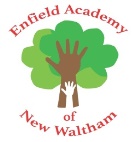 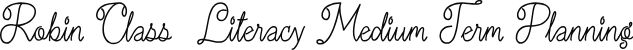 Spring Two Spring Two Spring Two Spring Two Phonics scheme letters and soundsPhonics scheme letters and soundsPhonics scheme letters and soundsPhonics scheme letters and sounds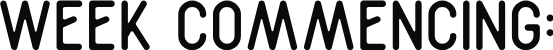 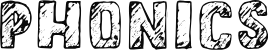 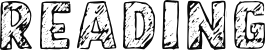 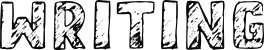 20.2.23Phase 3 assessment weekSaid, like, have, so, do 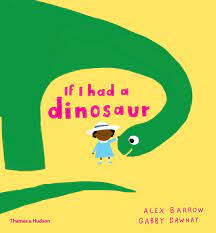 ‘My pet dinosaur’ caption writingDinosaur labeling27.2.23Phase 4  Consonant digraphs: ch, sh, th, ngsome, come, were, there, little‘My pet dinosaur’ caption writingDinosaur labeling6.3.23Phase 4  CCVCC/ CCCVC/ CCCVCC some, come, were, there, little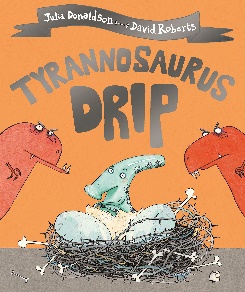 Herbivore dinner design for Tyranosourus drip, with labelsSpeech bubble writing13.3.23Phase 4 consolidation one, when, out, whatHerbivore dinner design for Tyranosourus drip, with labelsSpeech bubble writing20.3.23Revist and consolidate Phase 3Revisit phase 3 tricky words 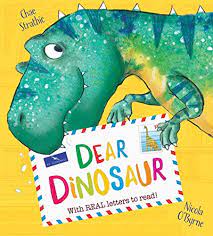 Letter writingPostcard writing Birthday card writing27.3.23Revist  and consolidate Phase 3Revisit phase 3 tricky wordsLetter writingPostcard writing Birthday card writing